МИНИСТЕРСТВО ТРАНСПОРТА РОССИЙСКОЙ ФЕДЕРАЦИИФЕДЕРАЛЬНОЕ ДОРОЖНОЕ АГЕНТСТВО(РОСАВТОДОР)РАСПОРЯЖЕНИЕ____28.02.2019____							      	         № 477-р___МоскваОб изъятии для нужд Российской Федерацииземельных участков в целях обеспечения реализациипроекта «Автомобильная дорога М-4 «Дон» от Москвы через Воронеж,Ростов-на-Дону, Краснодар до Новороссийска. Строительство споследующей эксплуатацией на платной основе автомобильнойдороги М-4 «Дон» от Москвы через Воронеж,Ростов-на-Дону, Краснодар до Новороссийска на участкедальнего западного обхода г. Краснодара»В соответствии с Земельным кодексом Российской Федерации, Федеральным законом от 8 ноября 2007 г. № 257-ФЗ «Об автомобильных дорогах и о дорожной деятельности в Российской Федерации и о внесении изменений в отдельные законодательные акты Российской Федерации», Федеральным законом от 17 июля 2009 г. № 145-ФЗ «О Государственной компании «Российские автомобильные дороги» и о внесении изменений в отдельные законодательные акты Российской Федерации», постановлением Правительства Российской Федерации от 20 декабря 2017 г. № 1596 «Об утверждении государственной программы Российской Федерации «Развитие транспортной системы», подпунктом 5.4.1(1) пункта 5 Положения о Федеральном дорожном агентстве, утвержденного постановлением Правительства Российской Федерации от 23 июля 2004 г. № 374, приказом Министерства транспорта Российской Федерации от 13 января 2010 г. № 5 «Об установлении и использовании полос отвода автомобильных дорог федерального значения», распоряжением Федерального дорожного агентства от 6 сентября 2018 г. № 3379-р «Об утверждении документации по планировке территории объекта «Автомобильная дорога М-4 «Дон» от Москвы через Воронеж, Ростов-на-Дону, Краснодар до Новороссийска. Строительство с последующей эксплуатацией на платной основе автомобильной дороги М-4 «Дон» от Москвы через Воронеж, Ростов-на-Дону, Краснодар до Новороссийска на участке дальнего западного обхода г. Краснодара», обращением Государственной компании «Российские автомобильные дороги» от 1 февраля 2019 г. № 1114-03 и в целях обеспечения реализации проекта «Автомобильная дорога М-4 «Дон» от Москвы через Воронеж, Ростов-на-Дону, Краснодар до Новороссийска. Строительство с последующей эксплуатацией на платной основе автомобильной дороги М-4 «Дон» от Москвы через Воронеж, Ростов-на-Дону, Краснодар до Новороссийска на участке дальнего западного обхода г. Краснодара» (далее - Проект):1.	Изъять в установленном порядке для нужд Российской Федерации земельные участки, указанные в приложении к настоящему распоряжению.2.	Государственной компании «Российские автомобильные дороги»: обеспечить в установленном порядке выполнение комплекса мероприятий в целях изъятия земельных участков, указанных в приложении к настоящему распоряжению;обеспечить опубликование настоящего распоряжения (за исключением приложения к нему) в порядке, установленном для официального опубликования (обнародования) муниципальных правовых актов уставом поселения, городского округа (муниципального района в случае, если земельные участки, подлежащие изъятию, расположены на межселенной территории) по месту нахождения земельных участков, подлежащих изъятию;направить копию настоящего распоряжения правообладателям изымаемых земельных участков письмом с уведомлением о вручении;направить копию настоящего распоряжения в территориальный орган Федеральной службы государственной регистрации, кадастра и картографии;обеспечить подготовку и заключение соглашений об изъятии земельных участков в целях обеспечения реализации Проекта;обеспечить внесение в Единый государственный реестр недвижимости сведений о подлежащих образованию земельных участках, права на которые прекращаются в соответствии с настоящим распоряжением;обеспечить внесение в Единый государственный реестр недвижимости сведений о принадлежности изъятых земельных участков к категории земель промышленности, энергетики, транспорта, связи, радиовещания, телевидения, информатики, земель для обеспечения космической деятельности, земель обороны, безопасности и земель иного специального назначения, если такие земельные участки не отнесены к категории земель населенных пунктов;обеспечить прекращение и переход прав на земельные участки в связи с изъятием в целях обеспечения реализации Проекта.3.	ФГБУ «Информавтодор» разместить настоящее распоряжение на официальном сайте Федерального дорожного агентства в информационно-телекоммуникационной сети «Интернет».4.	Контроль за исполнением настоящего распоряжения оставляю за собой.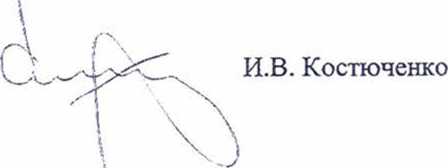 Заместитель руководителяД.А. Обухов (495) 870-98-57